                                                                                                                       КОНСУЛЬТАЦИИЛОГОПЕДАЗанимательные прогулки(игры для развития связной речи и не только)Дорогие родители, знаете ли вы, что обычную прогулку можно легко превратить и в увлекательное путешествие, и в самое настоящее развивающее занятие, и в полное неожиданностей и открытий приключение? Давайте попробуем разнообразить свои будни!Итак, собираясь выйти на улицу, представьте себе, что вы отбываете в занимательную поездку. Обсудите с ребенком, на каком виде транспорта будете путешествовать, что нужно взять с собой, что за опасности можно встретить по дороге, какие достопримечательности увидеть…Бывает так, что поездка бывает очень утомительной. Для таких случаев в маминой сумке обязательно должна лежать ручка или фломастер. Нарисуйте на пальчиках малыша рожицы. Пусть на одной руке окажется два персонажа, на другой, допустим, три. Ребенок может дать персонажам имена, познакомить их между собой, спеть песенку или разыграть с ними сценку.Придумайте какую-нибудь необычную ситуацию, например: «Придя утром на детскую площадку, мы увидели, что там исчезли все качели». Надо как можно быстрее придумать объяснения этого события. Причины могут быть обычными, житейскими (забрали на ремонт) и необычными, фантастическими (качели обиделись, что их портят, и ушли на другую площадку). Такие беседы развивают способность анализировать, логически мыслить, связно выражать свои мысли.     Предложите ребенку пофантазировать на следующие темы: «Если бы я был волшебником…», «Если бы я был деревцем…», «Если бы я был невидимкой…»  Пусть дошкольник представляет себя облаком, плывущим по небу. Попросите его рассказать о своей «воздушной» жизни или просто ответить на ваши вопросы. Например: «Что оно видело интересного?», «С кем познакомилось?», «В какие игры любит играть?» и т. д. В конце беседы обязательно поблагодарите «облачко» за интересный рассказ и предложите снова превратиться в вашего любимого ребенка.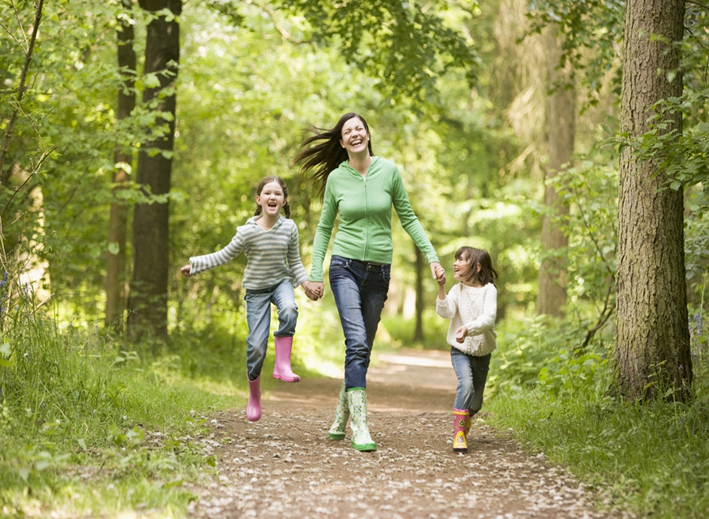 